Istituto Comprensivo Statale S. Pertini Busto Arsizio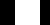 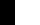 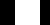 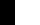 Data____/____/_____Prot. N°________Pos________Al Dirigente Scolastico Istituto Comprensivo “S. Pertini” di Busto ArsizioOGGETTO: domanda di permesso breve - docenti e ATAIl/La Sottoscritto/a _______________________________in servizio con contratto a tempo indeterminato	/tempo determinato, in qualità di:docente DSGAassistente amministrativo collaboratore scolasticoCHIEDEAlla S.V. che gli sia concesso un permesso breve:dalle ore ___.___dalle ore ___.___dalle ore ___.___alle ore ___ . ___alle ore ___ . ___alle ore ___ . ___del ___ /___/____del ___ /___/____del ___ /___/____Busto Arsizio, ____________FIRMA _________________________________Visto: Il Direttore Dei Servizi Generali e Amministrativi per il personale ATA_____________Visto : Il coordinatore del plesso per il personale docente	____________________ISTITUTO COMPRENSIVO “S.PERTINI” Via Rossini n°115 - 21052 BUSTO ARSIZIO Tel. 0331.683555 Fax 0331.382410 - E-MAIL: VAIC858001@istruzione.itVista la richiesta di cui sopra, si concedono n. ____ ore di permesso giornaliero, da recuperare entro due mesi dalla data di fruizione.Busto Arsizio, _________________	Il Dirigente Scolastico                                                                            (Dr.ssa Stefania Bossi)Detto permesso sarà recuperato/ è stato recuperatoil giorno ______________dalle ore _________alle ore__________ il giorno ______________dalle ore _________alle ore__________ il giorno ______________dalle ore _________alle ore__________data _____________________ Firma ______________________VISTO: Il Dirigente Scolastico (Dr.ssa Stefania Bossi)